GAMBARAN TINGKAT STRESS PADA REMAJA PENDERITA GASTRITIS DI SMA NEGERI TANJUNGSARI KARYA TULIS ILMIAHDiajukan untuk memenuhi sebagian syarat untuk memperoleh gelar Ahli Madya Keperawatan pada jenjang pendidikan Diploma III Keperawatan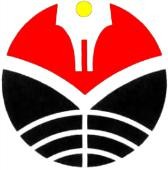 Disusun oleh:Nama                     : Mila Halimatul HasanahNIM        	       : 1902409Program Studi      : D-III KeperawatanPROGRAM STUDI DIPLOMA III KEPERAWATANUNIVERSITAS PENDIDIKAN INDONESIAKAMPUS SUMEDANG2022GAMBARAN TINGKAT STRESS PADA REMAJA PENDERITA GASTRITIS DI SMA NEGERI TANJUNGSARIOleh Mila Halimatul Hasanah Sebuah Karya Tulis Ilmiah yang diajukan untuk memenuhi syarat memperoleh gelar Ahli Madya Keperawatan pada Program StudiDiploma III Keperawatan© Mila Halimatul Hasanah 2022Universitas Pendidikan IndonesiaJuni 2022Hak Cipta dilindungi undang-undang.Karya Tulis Ilmiah ini tidak boleh diperbanyak, dicetak ulang, difoto kopi, atau cara lainnya tanpa ijin dari penulis.PERNYATAAN KEASLIAN TULISANSaya yang bertandatangan dibawah ini: Nama 	: Mila Halimatul Hasanah NIM 	: 1902409Program Studi 	: DIII Keperawatan Institusi 	: Universitas Pendidikan Indonesia di Sumedang.Menyatakan bahwa karya tulis ilmiah yang saya tulis ini adalah benar-benar merupakan hasil karya saya sendiri dan bukan hasil mengadopsi karya tulis ilmiah orang lain. Apabila dikemudian hari terbukti  bahwa Karya Tulis Ilmiah ini hasil mengadopsi, maka saya bersedia menerima sanksi atas perbuatan tersebut. 	Sumedang,  Juni 2022	Pembuat Pernyataan 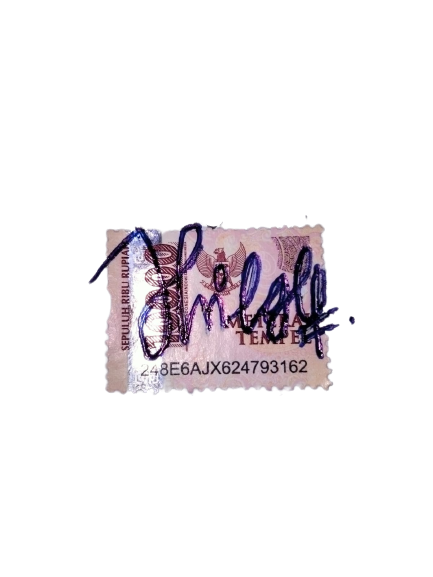 	Mila Halimatul Hasanah LEMBAR PERSETUJUANKarya tulis ilmiah oleh Mila Halimatul Hasanah NIM 1902409 dengan judul “Gambaran Tingkat Stress Pada Remaja Penderita Gastritis”, telah diperiksa dan disetujui oleh dosen pembimbing Prodi D3 Keperawatan Universitas Pendidikan Indonesia Kampus Daerah Sumedang untuk diujikan. LEMBAR PENGESAHANKarya tulis ilmiah oleh Mila Halimatul Hasanah NIM 1902409 dengan judul “Gambaran Tingkat Stress Pada Remaja Penderita Gastritis Di SMAN Tanjungsari”, telah dipertahankan didepan dewan penguji Prodi Keperawatan Universitas Pendidikan Indonesia Kampus Daerah Sumedang pada  tanggal 14 juni 2022.Mengetahui,Kaprodi DIII Keperawatan,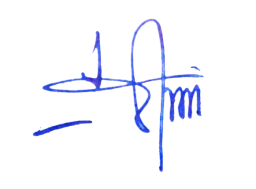 		Dewi Dolifah, S.Kep., Ners., M.Kep.NIP. 197501202000032001Gambaran Tingkat Stress Pada RemajaPenderita Gastritis Di SMA Negeri TanjungsariMila Halimatul Hasanah1 , Akhmad Faozi2 , Sri Wulan Lindasari31 Mahasiswa Prodi DIII Keperawatan Universitas Pendidikan Indonesia2,3  Dosen Universitas Pendidikan IndonesiaABSTRAKLatar Belakang : Penyakit gastritis sudah banyak di ketahui pada semua kalangan dari mulai anak-anak sampai lansia, termasuk pada remaja. Namun banyak siswa/i yang mengeluh banyaknya beban pikiran serta banyaknya tugas-tugas yang diberikan sehingga menyebabkan stress pada siswa/i yang dapat mempengaruhi terhadap kekambuhan gastritis. Tujuan Penelitian : Untuk mengetahui Tingkat Stress Pada Remaja Penderita Gasritis di SMA Negeri Tanjungsari. Stress merupakan gangguan pada tubuh dan pikiran yang disebabkan oleh perubahan dan tuntutan kehidupan. Metode Penelitian :  Desain penelitian menggunakan deskriptif kuantitatif. Pengumpulan data menggunakan kuesioner yang sudah baku yaitu dengan instrumen 10 Item-Preceived Stress Scale (PSS-10). Populasi dalam penelitian ini adalah kelas X dan kelas XI penderita gastritis didapatkan sampel 73 responden dengan teknik total sampling, penelitian dilakukan pada 22 April - 12 Mei di SMA Negeri Tanjungsari. Analisa data menggunakan analisis univariat dengan distribusi frekuensi. Hasil Penelitian : Sebagian besar responden memiliki tingkat stress sedang sebanyak 43 responden (58,9%), tingkat stress berat sebanyak 27 responden (36,99%), dan tingkat stress ringan sebanyak 3 responden (4,1%). Kesimpulan : Pada penelitian ini yaitu sebagian besar tingkat stress pada remaja penderita gastritis di SMA Negeri Tanjungsari mayoritas yang mengalami tingkat stress sedang yaitu sebanyak 47 responden dengan presentase (58,9%). Saran :  Diharapkan kepada peneliti untuk memberikan informasi dan masukan agar siswa/i lebih memperhatikan kondisi stress yang dialami penderita gastritis.Kata Kunci: Gastritis, Remaja, StressOverview of Stress Levels in Adolescents Gastritis Sufferers at Tanjungsari State High SchoolMila Halimatul Hasanah1 , Akhmad Faozi2 , Sri Wulan Lindasari31 Student of Nursing DIII Study Program, Universitas Pendidikan Indonesia, 2,3 Lecturers of Universitas Pendidikan IndonesiaABSTRACTBackground: Gastritis disease is widely known in all circles from children to the elderly, including adolescents. However, many students complain about the large burden of the mind and the number of tasks given, causing stress in students which can affect the recurrence of gastritis. Research Objectives: To determine the Level of Stress in Adolescents With Gasritis at Tanjungsari State High School. Stress is a disturbance in the body and mind caused by changes and demands of life. Research Methods :  The research design uses quantitative descriptive. Data collection uses a standard questionnaire, namely with the 10 Item-Preceived Stress Scale (PSS-10) instrument. The population in this study was class X and class XI of gastritis sufferers obtained a sample of 73 respondents with a total sampling technique, the study was conducted on April 22 - May 12 at Tanjungsari State High School. Data analysis uses univariate analysis with frequency distribution.Research Results: Most respondents had moderate stress levels of 43 respondents (58.9%), severe stress levels of 27 respondents (36.99%), and mild stress levels of 3 respondents (4.1%). Conclusion: In this study, most of the stress levels in adolescents with gastritis at Tanjungsari State High School, the majority of whom experienced moderate stress levels were 47 respondents with a percentage (58.9%). Suggestion: It is expected for researchers to provide information and input so that students pay more attention to the stress conditions experienced by gastritis sufferers.Keywords: Gastritis, Teens, StressDAFTAR BAGAN Bagan 2. 1 Kerangka Teori	19Bagan 2. 2 Kerangka Konsep	20DAFTAR TABELTabel 4. 1 Distribusi Frekuensi Responden Berdasarkan Jenis Kelamin	28Tabel 4. 2 Distribusi Frekuensi Responden Berdasarkan Pada Usia	29Tabel 4. 3 Distribusi Frekuensi Responden Berdasarkan Kelas	29Tabel 4. 4 Distribusi Frekuensi Responden Berdasarkan Tingkatan Stress	30DAFTAR LAMPIRANLampiran 1 Timeline Penyusunan KTI	40Lampiran 2 Surat Izin Pengambilan Data dan Peneliti	41Lampiran 3 Lembar Konsultasi Bimbingan (Pembimbing 1)	46Lampiran 4 Lembar Konsultasi Bimbingan (Pembimbingan 2)	49Lampiran 5 Lembar Persetujuan Menjadi Responden Penelitian	52Lampiran 6 Lembar Kuesioner 10-Item Preceived Stress Scale (PSS-10)	53Lampiran 7 Lembar Tabulasi Data	55Lampiran 8 Hasil Turnitin	58Lampiran 9 Dokumentasi	60DAFTAR PUSTAKAAminudin, 2013. Mengenal dan Menanggulangi Penyakit Perut. Bandung: CV Putra Setia.Ardiansyah, M. (2012). Medical Bedah Untuk Mahasiswa. In 1 st Ed (Ed.), Medical Bedah Untuk Mahasiswa (Ed Dion). Diva Press.Burzynska, K., & Contreras, G. (2020). Challenges for the female academic during the COVID-19 pandemic. The Lancet, 395, 1968–1970. https://doi.org/10.1016/S0140-6736(20)31412-4Carolin. (2013). Tingkat Stres Manusia. Jakarta : EGC.Candra, I. W., Harini, I. G. A., & Sumirta, I. N. (2017). Psikologi Landasan Keilmuan Praktik Keperawatan Jiwa. Penerbit Andi. https://books.google.co.id/books?Id=Ii5LDwAAQBAJ Chasanah, Fisdiyani. 2010. Pengobatan dan Pencegahan Penyakit Pencernaan. Jakarta: Sunda Kelapa PustakaCohen, S. (1994). Perceived Stress Scale scoring and questions. Psychology, 1–3. http://www.mindgarden.com/products/pss.htm Cohen, S. (1988). Stres yang dirasakan dalam sampel probabilitas. Amerika Serikat. Diananda, A. (2019). Psikologi Remaja Dan Permasalahannya. Journal ISTIGHNA, 1(1), 116–133. Dinas Kesehatan Kabupaten Sumedang (2019). Profil Dinas Kesehatan Kabupaten Sumedang. https://dinkes.sumedangkab.go.id/download.html Dudi, H. (2013). Modul Bahan Ajar Cetak Keperawatan Psikologi. Kementerian Kesehatan Indonesia, 53(9), 1689–1699.Doli Tine Donsu, J. (2017). Psikologi Keperawatan. In Pustaka Baru (Vol. 53, Issue 9). Pustaka Baru.Dr. H. Fajri Ismail, M. P. (2018). Statistika Untuk Penelitian Pendidikan dan Ilmu-Ilmu Sosial. Kencana. Gustin, R. K. (2011). Faktor-Faktor Yang Berhubungan Dengan Kejadian Gastritis Pada Pasien Yang Berobat Jalan Di Puskesmas Gulai Bancah Kota Bukit tinggi Tahun 2011. Handayani, S. (2020). Pengukuran Tingkat Stres Dengan Perceived Stress Scale–10 : Studicross Sectionalpada Remaja Putri Di Baturetno. Jurnal Keperawatan GSH, 9 (1). Hlm 1-6Hardi, R. (2019). Hubungan antara tingkat stres terhadap timbulnya gastritis pada mahasiswa Fakultas Kedokteran Universitas Trisakti. SKRIPSI-2014.Hidayat, A. (2011). Konsep dan Penerapan Metodologi Penelitian Ilmu Keperawatan. Yogyakarta: Pustaka Pelajar.Hidayat, A. A. (2021). Cara Mudah Menghitung Besar Sample. Surabaya: Health Books Publishing.Hartati, Sri, dkk, (2014). Hubungan Pola Makan Dengan Resiko Gastritis Pada Mahasiswa Yang Menjalani Sistem KBK. JOM PSIK. Vol. 1 No.2Hoesny, R., & Nurcahaya, N. (2019). Stres Dan Gastritis: Studi Crss Sectional Pada Pasien Di Ruang Rawat Inap Di Wilayah Kerja Upt Puskesmas Bone-Bone Tahun 2018. Jurnal Fenomena Kesehatan, 2(2), 302–308.Kartika. (2015). Hubungan Antara Kecerdasan Emosi Dengan Stres Akademik Mahasiswa. Universitas Muhammadiyah Surakarta, 1994, 8–43. Kusnadi. (2016). Hubungan Stress Psikologis Dengan Kejadian Gastritis di Wilayah Kerja Puskesmas Cisurupan. Jurnal Medika Cendikia, 7(1), 1–7. Misnadiarly. (2016). Mengenal Penyakit Organ Cerna. Yayasan Obor Indonesia. https://books.google.co.id/books?id=rmm8ye5WZhQC Nurul Chomaria, S. P. S. (2018). Bye Bye Stress. Elex Media Komputindo. https://books.google.co.id/books?id=_cZhDwAAQBAJNasrullah, D. (2014). Etika dan Hukum Keperawatan untuk Mahasiswa dan Praktisi Keperawatan (Cetakan 1). Jakarta: Trans Info Media.Natalia, N. W. D. (2021). Gambaran Tinggkat Stress Pada Pasien Gastritis Di Wilayah Kerja UPT KESMAS SUKAWATI I GIANYAR. Jurnal Aplikasi Teknologi Pangan, 4(1), 1–2.Notoatmodjo, S. (2010). Metodologi Penelitian Kesehatan. Jakarta: Rineka CiptaNotoatmodjo, S (2018). Metodologi Penelitian Kesehatan. Jakarta: Rineka Cipta.Pathmanathan, V. V., & Husada, M. S. (2013). Gambaran Tingkat Stres Pada Mahasiswa Fakultas Kedokteran Universitas Sumatera Utara Semester Ganjil TahunAkedemi. EJournal FK USU, 1(1), 1-4. Academia Edu.Pradnyanita, N. M. A. (2019). Gambaran Asuhan Keperawatan Pada Pasien Gastritis dengan Ketidakpatuhan dalam Pemenuhan Pola Makan di Wilayah Kerja UPT Kesmas Sukawati I Gianyar Tahun 2019 (Doctoral dissertation, Politeknik Kesehatan Kemenkes Denpasar Jurusan Keperawatan). Prasetyo. (2015). Hubungan antara stress dengan kejadian gastritis.Rahmadeni, AS, Fajar, L., & Hayat, N. (2019). Hubungan Stres dengan Kejadian Hipertensi di Wilayah Kerja Puskesmas Sei Pancur Kota Batam Tahun 2018. Jurnal Sehat Mandiri , 14 (1), 1-8.Rahmawati, M. N., Rohaedi, S., & Sumartini, S. (2019). Tingkat Stres Dan Indikator Stres Pada Remaja Yang Melakukan Pernikahan Dini. Jurnal Pendidikan Keperawatan Indonesia, 5(1), 25–33. Rubiyanti, Y. (2008). Motivasi dan Manajemen Stress. Jatinangor : UNPAD.Saroinsong, M., Palandeng, H., & Bidjuni, H. (2014). Hubungan Stres dengan Kejadian Gastritis Pada Remaja Kelas XI IPA di SMA Negeri 9 Manado. Jurnal Keperawatan , 2 (2).Sugiyono. (2017). Metode Penelitian Kuantitatif, Kualitatif, dan R&D. Bandung : Alfabeta, CV.Sugiyono. (2013). Metode Penelitian Kuantitatif, Kualitatif Dan R&D. Bandung: Alfabeta.Sumbara, S., & Ismawati, Y. (2020). Hubungan Pola Makan dengan Kejadian Gastritis Wilayah Kerja Puskesmas Cinunuk. JIKI Jurnal Ilmiah Kesehatan IQRA, 8(1), 1-5.Wau, E. T., Pardede, J. A., & Simamora, M. (2018). Levels of Stress Related to Incidence of Gastritis in Adolescents. Mental Health, 4(2). https://doi.org/https://doi.org/10.2412/MH.6i2.42 Wibowo, Z., Murtutik, L., & Bintoro, L. (2018). Hubungan Intensitas Penggunaan Media Sosial Terhadap Motivasi Belajar Mahasiswa Keperawatan Universitas Sahid Surakarta (Doctoral dissertation, Universitas Sahid Surakarta).Wirani, O. (2020). Pola Makan Remaja Dengan Penyakit Gastritis.Sumedang,  10  Juni 2022Pembimbing UtamaPembimbing Pendamping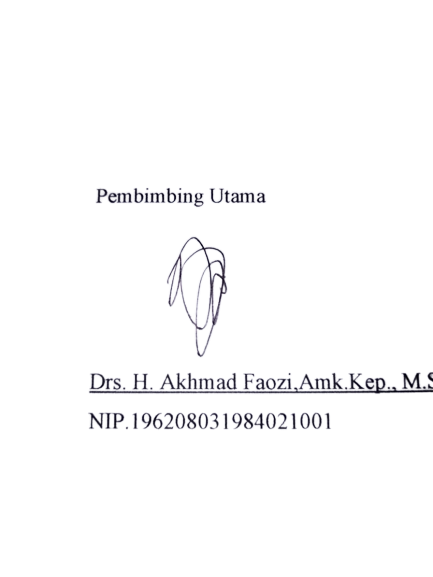 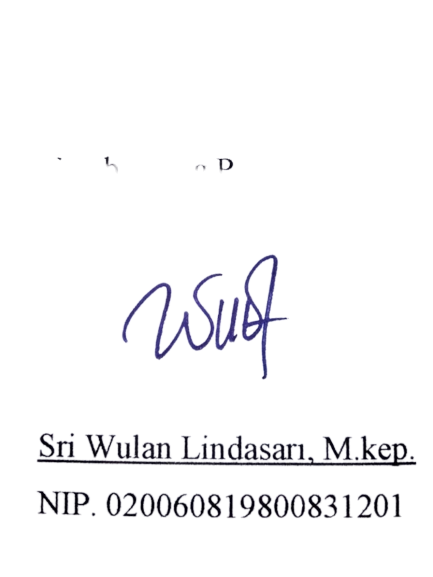 Drs. H. Akhmad Faozi,Amk.Kep., M.SiNIP.196208031984021001Sri Wulan Lindasari, M.kep., NersNIP. 020060819800831201Dewan PengujiPenguji Ketua 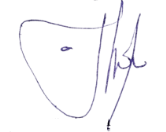 H. Ahmad Purnama H. S. Kp., M. Kes  NIP. 197703022006041013Dewan PengujiPenguji Ketua H. Ahmad Purnama H. S. Kp., M. Kes  NIP. 197703022006041013Penguji Anggota 1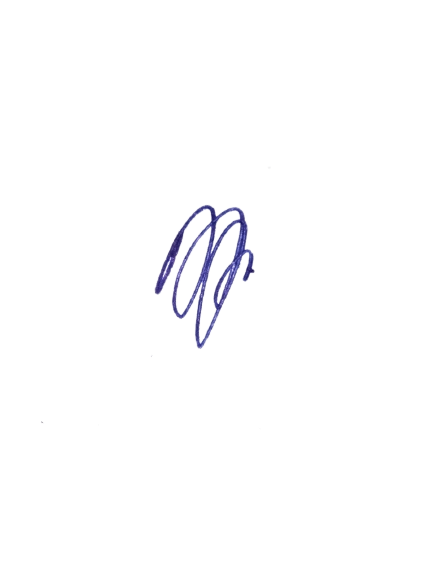 Drs. H. Akhmad Faozi,Amk.Kep., M.SiNIP. 196208031984021001Penguji Anggota IISri Wulan Lindasari, M.kep., Ners    NIP.020060819800831201